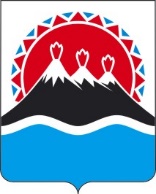 ПРОЕКТ П О С Т А Н О В Л Е Н И ЯРЕГИОНАЛЬНОЙ СЛУЖБЫ ПО ТАРИФАМ И ЦЕНАМ  КАМЧАТСКОГО КРАЯ                   г. Петропавловск-КамчатскийВ соответствии с Федеральным законом от 27.07.2010 № 190-ФЗ «О теплоснабжении», постановлениями Правительства Российской Федерации от 22.10.2012 № 1075 «О ценообразовании в сфере теплоснабжения», от 30.04.2014 № 400 «О формировании индексов изменения размера платы граждан за коммунальные услуги в Российской Федерации», приказами ФСТ России от 13.06.2013 № 760-э «Об утверждении Методических указаний по расчету регулируемых цен (тарифов) в сфере теплоснабжения», от 07.06.2013 № 163 «Об утверждении Регламента открытия дел об установлении регулируемых цен (тарифов) и отмене регулирования тарифов в сфере теплоснабжения», Законом Камчатского края от 24.11.2020 № 521 «О краевом бюджете на 2021 год и на плановый период 2022 и 2023 годов», постановлением Правительства Камчатского края от 19.12.2008 № 424-П «Об утверждении Положения о Региональной службе по тарифам и ценам Камчатского края», протоколом Правления Региональной службы по тарифам и ценам Камчатского края от 06.10.2021 № ХХ, на основании обращения АО «ОССОРА» от 27.04.2021 № 802 (вх. от 28.04.2021 № 90/1410)ПОСТАНОВЛЯЮ:Внести в приложения 2 - 7 к постановлению Региональной службы по тарифам и ценам Камчатского края 06.12.2018 № 321 «Об утверждении тарифов в сфере теплоснабжения АО «ОССОРА» на территории сельских поселений «поселок Оссора» и «село Карага» Карагинского муниципального района, на 2019-2023 годы» изменения, изложив их в редакции согласно приложениям 1 - 6 к настоящему постановлению.Настоящее постановление вступает в силу через десять дней после дня его официального опубликования.Приложение 1 к постановлению Региональной службыпо тарифам и ценам Камчатского края от 06.10.2021 № ХХХ«Приложение 2к постановлению Региональной службыпо тарифам и ценам Камчатского края от 06.12.2018 № 321Экономически обоснованные тарифы на тепловую энергию, поставляемую
АО «ОССОРА» потребителям сельского поселения «поселок Оссора»Карагинского муниципального района, на 2019 - 2023 годы* Выделяется в целях реализации пункта 6 статьи 168 Налогового кодекса Российской Федерации (часть вторая)».Приложение 2к постановлению Региональной службы по тарифам и ценам Камчатского края от 06.10.2021 № ХХХ«Приложение 3к постановлению Региональной службы по тарифам и ценам Камчатского края от 06.12.2018 № 321Экономически обоснованные тарифы на тепловую энергию, поставляемую АО «ОССОРА» потребителям сельского поселения «село Карага» Карагинского муниципального района, на 2019 - 2023 годы* Выделяется в целях реализации пункта 6 статьи 168 Налогового кодекса Российской Федерации (часть вторая)».Приложение 3 к постановлению Региональной службыпо тарифам и ценам Камчатского края от 06.10.2021 № ХХХ«Приложение 4к постановлению Региональной службыпо тарифам и ценам Камчатского краяот 06.12.2018 № 321Тарифы на теплоноситель, поставляемый АО «ОССОРА» потребителям сельского поселения «поселок Оссора» Карагинского муниципального района,на 2019 - 2023 годы<*>  значения льготных тарифов на тепловую энергию для населения и исполнителям коммунальных услуг для населения на период 2023 года устанавливаются при ежегодной корректировке тарифов экономически обоснованных с учетом утвержденных индексов изменения размера вносимой гражданами платы за коммунальные услуги в среднем по субъектам Российской Федерации и предельно допустимых отклонений по отдельным муниципальным образованиям от величины указанных индексов по субъектам Российской Федерации в соответствии с Основами формирования индексов изменения размера платы граждан за коммунальные услуги в Российской Федерации, утвержденными постановлением Правительства Российской Федерации от 30 апреля 2014 № 400 «О формировании индексов изменения размера платы граждан за коммунальные услуги в Российской Федерации».* Выделяется в целях реализации пункта 6 статьи 168 Налогового кодекса Российской Федерации (часть вторая)». Приложение 4 к постановлению Региональной службыпо тарифам и ценам Камчатского края от 06.10.2021 № ХХХ«Приложение 5к постановлению Региональной службыпо тарифам и ценам Камчатского краяот 06.12.2018 № 321Тарифы на теплоноситель, поставляемый АО «ОССОРА» потребителям сельского поселения «село Карага» Карагинского муниципального района, на 2019 - 2023 годы<*>  значения льготных тарифов на тепловую энергию для населения и исполнителям коммунальных услуг для населения на период 2023 года устанавливаются при ежегодной корректировке тарифов экономически обоснованных с учетом утвержденных индексов изменения размера вносимой гражданами платы за коммунальные услуги в среднем по субъектам Российской Федерации и предельно допустимых отклонений по отдельным муниципальным образованиям от величины указанных индексов по субъектам Российской Федерации в соответствии с Основами формирования индексов изменения размера платы граждан за коммунальные услуги в Российской Федерации, утвержденными постановлением Правительства Российской Федерации от 30 апреля 2014 г. № 400 «О формировании индексов изменения размера платы граждан за коммунальные услуги в Российской Федерации».* Выделяется в целях реализации пункта 6 статьи 168 Налогового кодекса Российской Федерации (часть вторая)». Приложение 5к постановлению Региональной службыпо тарифам и ценам Камчатского края от 06.10.2021 № ХХХ«Приложение 6к постановлению Региональной службыпо тарифам и ценам Камчатского краяот 06.12.2018 № 321Тарифы на горячую воду в открытой системе теплоснабжения (горячего водоснабжение), поставляемую АО «ОССОРА» потребителям сельскогопоселения «поселок Оссора» Карагинского муниципального района, на 2019 - 2023 годы<*> значение компонентов на теплоноситель и тепловую энергию для населения и исполнителям коммунальных услуг для населения на период 2023 года устанавливается при ежегодной корректировке тарифов с учетом утвержденных индексов изменения размера вносимой гражданами платы за коммунальные услуги в среднем по субъектам Российской Федерации и предельно допустимых отклонений по отдельным муниципальным образованиям от величины указанных индексов по субъектам Российской Федерации в соответствии с Основами формирования индексов изменения размера платы граждан за коммунальные услуги в Российской Федерации, утвержденными постановлением Правительства Российской Федерации от 30 апреля 2014 № 400 «О формировании индексов изменения размера платы граждан за коммунальные услуги в Российской Федерации».* Выделяется в целях реализации пункта 6 статьи 168 Налогового кодекса Российской
Федерации (часть вторая)Примечание: приказом Министерства жилищно-коммунального хозяйства и энергетики Камчатского края от 16.11.2015 № 554 «Об утверждении нормативов расхода тепловой энергии, используемой на подогрев холодной воды для предоставления коммунальной услуги по горячему водоснабжению в муниципальных образованиях, расположенных в границах Карагинского муниципального района Камчатского края» утвержден норматив расхода тепловой энергии, используемой на подогрев холодной воды для предоставления коммунальной услуги по горячему водоснабжению «АО «Оссора» потребителям ГП «поселок Оссора» и СП «село Карага» Карагинского муниципального района. В соответствии с пунктом 42 Правил предоставления коммунальных услуг собственникам и пользователям помещений в многоквартирных домах и жилых домов, утвержденных постановлением Правительства Российской Федерации от 06.05.2011 №354, расчетная величина тарифа на горячую воду в открытой системе теплоснабжения (горячее водоснабжение) населению и исполнителям коммунальных услуг для населения с учетом вида благоустройства составляет:	».Приложение 6к постановлению Региональной службыпо тарифам и ценам Камчатского края от 06.10.2020 № ХХХ«Приложение 7к постановлению Региональной службыпо тарифам и ценам Камчатского краяот 06.12.2018 № 321Тарифы на горячую воду в открытой системе теплоснабжения (горячего водоснабжение), поставляемую АО «ОССОРА» потребителям сельскогопоселения «село Карага» Карагинского муниципального района, на 2019 - 2023 годы<*> значение компонентов на теплоноситель и тепловую энергию для населения и исполнителям коммунальных услуг для населения на период 2023 года устанавливается при ежегодной корректировке тарифов с учетом утвержденных индексов изменения размера вносимой гражданами платы за коммунальные услуги в среднем по субъектам Российской Федерации и предельно допустимых отклонений по отдельным муниципальным образованиям от величины указанных индексов по субъектам Российской Федерации в соответствии с Основами формирования индексов изменения размера платы граждан за коммунальные услуги в Российской Федерации, утвержденными постановлением Правительства Российской Федерации от 30 апреля 2014 № 400 «О формировании индексов изменения размера платы граждан за коммунальные услуги в Российской Федерации».* Выделяется в целях реализации пункта 6 статьи 168 Налогового кодекса Российской
Федерации (часть вторая)Примечание: приказом Министерства жилищно-коммунального хозяйства и энергетики Камчатского края от 16.11.2015 № 554 «Об утверждении нормативов расхода тепловой энергии, используемой на подогрев холодной воды для предоставления коммунальной услуги по горячему водоснабжению в муниципальных образованиях, расположенных в границах Карагинского муниципального района Камчатского края» утвержден норматив расхода тепловой энергии, используемой на подогрев холодной воды для предоставления коммунальной услуги по горячему водоснабжению «АО «Оссора» потребителям ГП «поселок Оссора» и СП «село Карага» Карагинского муниципального района. В соответствии с пунктом 42 Правил предоставления коммунальных услуг собственникам и пользователям помещений в многоквартирных домах и жилых домов, утвержденных постановлением Правительства Российской Федерации от 06.05.2011 № 354, расчетная величина тарифа на горячую воду в открытой системе теплоснабжения (горячее водоснабжение) населению и исполнителям коммунальных услуг для населения с учетом вида благоустройства составляет:».[Дата регистрации]№[Номер документа]О внесении изменений в приложения 2 - 7 к постановлению Региональной службы по тарифам и ценам Камчатского края от 06.12.2018 № 321 «Об утверждении тарифов в сфере теплоснабжения АО «ОССОРА» на территории сельского поселения «поселок Оссора» и сельского поселения «село Карага» Карагинского муниципального района, на 2019-2023 годы»Врио Руководителя[горизонтальный штамп подписи 1]В.А. Губинский№ п/пНаименование регулируемой организацииВид тарифаГод(период)ВодаОтборный пар давлениемОтборный пар давлениемОтборный пар давлениемОтборный пар давлениемОстрый и редуцированный пар№ п/пНаименование регулируемой организацииВид тарифаГод(период)Водаот 1,2 до 2,5 кг/см2от 2,5 до 7,0 кг/см2от 7,0 до 13,0 кг/см2свыше 13,0 кг/см2Острый и редуцированный пар1.Для потребителей, в случае отсутствия дифференциации тарифов по схеме подключенияДля потребителей, в случае отсутствия дифференциации тарифов по схеме подключенияДля потребителей, в случае отсутствия дифференциации тарифов по схеме подключенияДля потребителей, в случае отсутствия дифференциации тарифов по схеме подключенияДля потребителей, в случае отсутствия дифференциации тарифов по схеме подключенияДля потребителей, в случае отсутствия дифференциации тарифов по схеме подключенияДля потребителей, в случае отсутствия дифференциации тарифов по схеме подключенияДля потребителей, в случае отсутствия дифференциации тарифов по схеме подключенияДля потребителей, в случае отсутствия дифференциации тарифов по схеме подключения1.1АО «ОССОРА»одноставочный руб./Гкал20191.2АО «ОССОРА»одноставочный руб./Гкал01.01.2019 -30.06.20199 329,801.3АО «ОССОРА»одноставочный руб./Гкал01.07.2019 -  31.12.20199 770,881.4АО «ОССОРА»одноставочный руб./Гкал20201.5АО «ОССОРА»одноставочный руб./Гкал01.01.2020 -30.06.20209 400,001.6АО «ОССОРА»одноставочный руб./Гкал01.07.2020 -  31.12.20209 847,471.7АО «ОССОРА»одноставочный руб./Гкал20211.8АО «ОССОРА»одноставочный руб./Гкал01.01.2021 -30.06.20219 847,471.9АО «ОССОРА»одноставочный руб./Гкал01.07.2021 -  31.12.202110 366,171.10АО «ОССОРА»одноставочный руб./Гкал20221.11АО «ОССОРА»одноставочный руб./Гкал01.01.2022-30.06.202210 366,171.12АО «ОССОРА»одноставочный руб./Гкал01.07.2022 -  31.12.202211 631,841.13АО «ОССОРА»одноставочный руб./Гкал20231.14АО «ОССОРА»одноставочный руб./Гкал01.01.2023 -30.06.202311 631,841.15АО «ОССОРА»одноставочный руб./Гкал01.07.2023 -  31.12.202310 629,93АО «ОССОРА»Население (тарифы указываются с учетом НДС)*Население (тарифы указываются с учетом НДС)*Население (тарифы указываются с учетом НДС)*Население (тарифы указываются с учетом НДС)*Население (тарифы указываются с учетом НДС)*Население (тарифы указываются с учетом НДС)*Население (тарифы указываются с учетом НДС)*Население (тарифы указываются с учетом НДС)*1.16АО «ОССОРА»одноставочный руб./Гкал20191.17АО «ОССОРА»одноставочный руб./Гкал01.01.2019 -30.06.201911 195,761.18АО «ОССОРА»одноставочный руб./Гкал01.07.2019 -  31.12.201911 725,061.19АО «ОССОРА»одноставочный руб./Гкал20201.20АО «ОССОРА»одноставочный руб./Гкал01.01.2020 -30.06.202011 280,001.21АО «ОССОРА»одноставочный руб./Гкал01.07.2020 -  31.12.202011 816,961.22АО «ОССОРА»одноставочный руб./Гкал20211.23АО «ОССОРА»одноставочный руб./Гкал01.01.2021 -30.06.202111 816,961.24АО «ОССОРА»одноставочный руб./Гкал01.07.2021 -  31.12.202112 439,401.25АО «ОССОРА»одноставочный руб./Гкал20221.26АО «ОССОРА»одноставочный руб./Гкал01.01.2022-30.06.202212 439,401.27АО «ОССОРА»одноставочный руб./Гкал01.07.2022 -  31.12.202213 958,211.28АО «ОССОРА»одноставочный руб./Гкал20231.29АО «ОССОРА»одноставочный руб./Гкал01.01.2023 -30.06.202313 958,211.30АО «ОССОРА»одноставочный руб./Гкал01.07.2023 -  31.12.202312 755,92АО «ОССОРА»двухставочныйХХХХХХХАО «ОССОРА»ставка за тепловую энергию, руб./ГкалАО «ОССОРА»ставка за содержание тепловой мощности, тыс.руб./Гкал/ч в мес.№ п/пНаименование регулируемой организацииВид тарифаГод(период)ВодаОтборный пар давлениемОтборный пар давлениемОтборный пар давлениемОтборный пар давлениемОстрый и редуцированный пар№ п/пНаименование регулируемой организацииВид тарифаГод(период)Водаот 1,2 до 2,5 кг/см2от 2,5 до 7,0 кг/см2от 7,0 до 13,0 кг/см2свыше 13,0 кг/см2Острый и редуцированный пар1.Для потребителей, в случае отсутствия дифференциации тарифов по схеме подключенияДля потребителей, в случае отсутствия дифференциации тарифов по схеме подключенияДля потребителей, в случае отсутствия дифференциации тарифов по схеме подключенияДля потребителей, в случае отсутствия дифференциации тарифов по схеме подключенияДля потребителей, в случае отсутствия дифференциации тарифов по схеме подключенияДля потребителей, в случае отсутствия дифференциации тарифов по схеме подключенияДля потребителей, в случае отсутствия дифференциации тарифов по схеме подключенияДля потребителей, в случае отсутствия дифференциации тарифов по схеме подключенияДля потребителей, в случае отсутствия дифференциации тарифов по схеме подключения1.1АО «ОССОРА»одноставочный руб./Гкал20191.2АО «ОССОРА»одноставочный руб./Гкал01.01.2019 -30.06.20199 200,001.3АО «ОССОРА»одноставочный руб./Гкал01.07.2019 -  31.12.20199 206,011.4АО «ОССОРА»одноставочный руб./Гкал20201.5АО «ОССОРА»одноставочный руб./Гкал01.01.2020 -30.06.20209 206,011.6АО «ОССОРА»одноставочный руб./Гкал01.07.2020 -  31.12.202010 032,441.7АО «ОССОРА»одноставочный руб./Гкал20211.8АО «ОССОРА»одноставочный руб./Гкал01.01.2021 -30.06.20219 847,471.9АО «ОССОРА»одноставочный руб./Гкал01.07.2021 -  31.12.202110 222,371.10АО «ОССОРА»одноставочный руб./Гкал20221.11АО «ОССОРА»одноставочный руб./Гкал01.01.2022-30.06.202210 222,371.12АО «ОССОРА»одноставочный руб./Гкал01.07.2022 -  31.12.202210 550,651.13АО «ОССОРА»одноставочный руб./Гкал20231.14АО «ОССОРА»одноставочный руб./Гкал01.01.2023 -30.06.202310 550,651.15АО «ОССОРА»одноставочный руб./Гкал01.07.2023 -  31.12.202311 015,78АО «ОССОРА»Население (тарифы указываются с учетом НДС)*Население (тарифы указываются с учетом НДС)*Население (тарифы указываются с учетом НДС)*Население (тарифы указываются с учетом НДС)*Население (тарифы указываются с учетом НДС)*Население (тарифы указываются с учетом НДС)*Население (тарифы указываются с учетом НДС)*Население (тарифы указываются с учетом НДС)*1.16АО «ОССОРА»одноставочный руб./Гкал20191.17АО «ОССОРА»одноставочный руб./Гкал01.01.2019 -30.06.201911 040,001.18АО «ОССОРА»одноставочный руб./Гкал01.07.2019 -  31.12.201911 047,211.19АО «ОССОРА»одноставочный руб./Гкал20201.20АО «ОССОРА»одноставочный руб./Гкал01.01.2020 -30.06.202011 047,211.21АО «ОССОРА»одноставочный руб./Гкал01.07.2020 -  31.12.202012 038,931.22АО «ОССОРА»одноставочный руб./Гкал20211.23АО «ОССОРА»одноставочный руб./Гкал01.01.2021 -30.06.202111 816,961.24АО «ОССОРА»одноставочный руб./Гкал01.07.2021 -  31.12.202112 266,841.25АО «ОССОРА»одноставочный руб./Гкал20221.26АО «ОССОРА»одноставочный руб./Гкал01.01.2022-30.06.202212 266,841.27АО «ОССОРА»одноставочный руб./Гкал01.07.2022 -  31.12.202212 660,781.28АО «ОССОРА»одноставочный руб./Гкал20231.29АО «ОССОРА»одноставочный руб./Гкал01.01.2023 -30.06.202312 660,781.30АО «ОССОРА»одноставочный руб./Гкал01.07.2023 -  31.12.202313 218,94АО «ОССОРА»двухставочныйХХХХХХХАО «ОССОРА»ставка за тепловую энергию, руб./ГкалАО «ОССОРА»ставка за содержание тепловой мощности, тыс.руб./Гкал/ч в мес.№ п/пНаименование регулируемой организацииВид тарифаГод (период)Вид теплоносителяВид теплоносителя№ п/пНаименование регулируемой организацииВид тарифаГод (период)ВодаПар1.Экономически обоснованный тариф для прочих потребителей(тарифы указываются без НДС)Экономически обоснованный тариф для прочих потребителей(тарифы указываются без НДС)Экономически обоснованный тариф для прочих потребителей(тарифы указываются без НДС)Экономически обоснованный тариф для прочих потребителей(тарифы указываются без НДС)Экономически обоснованный тариф для прочих потребителей(тарифы указываются без НДС)1.1АО «ОССОРА»одноставочный руб./куб.м01.01.2019 -30.06.2019119,631.2АО «ОССОРА»одноставочный руб./куб.м01.07.2019 -  31.12.2019125,521.3АО «ОССОРА»одноставочный руб./куб.м01.01.2020 -30.06.2020125,521.4АО «ОССОРА»одноставочный руб./куб.м01.07.2020 -  31.12.2020132,771.5АО «ОССОРА»одноставочный руб./куб.м01.01.2021-30.06.2021132,771.6АО «ОССОРА»одноставочный руб./куб.м01.07.2021 -  31.12.2021137,911.7АО «ОССОРА»одноставочный руб./куб.м01.01.2022 -30.06.2022137,911.8АО «ОССОРА»одноставочный руб./куб.м01.07.2022 -  31.12.2022144,581.9АО «ОССОРА»одноставочный руб./куб.м01.01.2023 -30.06.2023144,581.10АО «ОССОРА»одноставочный руб./куб.м01.07.2023 -  31.12.2023150,422Экономически обоснованный тариф для населения и исполнителей коммунальных услуг (тарифы указываются с НДС)*Экономически обоснованный тариф для населения и исполнителей коммунальных услуг (тарифы указываются с НДС)*Экономически обоснованный тариф для населения и исполнителей коммунальных услуг (тарифы указываются с НДС)*Экономически обоснованный тариф для населения и исполнителей коммунальных услуг (тарифы указываются с НДС)*Экономически обоснованный тариф для населения и исполнителей коммунальных услуг (тарифы указываются с НДС)*2.1АО «ОССОРА»одноставочный руб./куб.м01.01.2019 -30.06.2019143,562.2АО «ОССОРА»одноставочный руб./куб.м01.07.2019 -  31.12.2019150,622.3АО «ОССОРА»одноставочный руб./куб.м01.01.2020 -30.06.2020150,622.4АО «ОССОРА»одноставочный руб./куб.м01.07.2020 -  31.12.2020159,322.5АО «ОССОРА»одноставочный руб./куб.м01.01.2021-30.06.2021159,322.6АО «ОССОРА»одноставочный руб./куб.м01.07.2021 -  31.12.2021165,492.7АО «ОССОРА»одноставочный руб./куб.м01.01.2022 -30.06.2022165,492.8АО «ОССОРА»одноставочный руб./куб.м01.07.2022 -  31.12.2022173,502.9АО «ОССОРА»одноставочный руб./куб.м01.01.2023 -30.06.2023173,502.10АО «ОССОРА»одноставочный руб./куб.м01.07.2023 -  31.12.2023180,503.Льготный (сниженный) тариф для населения и исполнителей коммуннальных услуг (тарифы указываются с учетом НДС)*Льготный (сниженный) тариф для населения и исполнителей коммуннальных услуг (тарифы указываются с учетом НДС)*Льготный (сниженный) тариф для населения и исполнителей коммуннальных услуг (тарифы указываются с учетом НДС)*Льготный (сниженный) тариф для населения и исполнителей коммуннальных услуг (тарифы указываются с учетом НДС)*Льготный (сниженный) тариф для населения и исполнителей коммуннальных услуг (тарифы указываются с учетом НДС)*3.1АО «ОССОРА»одноставочный руб./куб.м01.01.2019 -30.06.201990,003.2АО «ОССОРА»одноставочный руб./куб.м01.07.2019 -  31.12.201990,003.3АО «ОССОРА»одноставочный руб./куб.м01.01.2020 -30.06.202090,003.4АО «ОССОРА»одноставочный руб./куб.м01.07.2020 -  31.12.202090,003.5АО «ОССОРА»одноставочный руб./куб.м01.01.2021-30.06.202190,003.6АО «ОССОРА»одноставочный руб./куб.м01.07.2021 -  31.12.202190,003.7АО «ОССОРА»одноставочный руб./куб.м01.01.2022 -30.06.202290,003.8АО «ОССОРА»одноставочный руб./куб.м01.07.2022 -  31.12.202290,003.9АО «ОССОРА»одноставочный руб./куб.м01.01.2023 -30.06.2023<*>3.10АО «ОССОРА»одноставочный руб./куб.м01.07.2023 -  31.12.2023<*>№ п/пНаименование регулируемой организацииВид тарифаГод (период)Вид теплоносителяВид теплоносителя№ п/пНаименование регулируемой организацииВид тарифаГод (период)ВодаПар1.Экономически обоснованный тариф для прочих потребителей(тарифы указываются без НДС)Экономически обоснованный тариф для прочих потребителей(тарифы указываются без НДС)Экономически обоснованный тариф для прочих потребителей(тарифы указываются без НДС)Экономически обоснованный тариф для прочих потребителей(тарифы указываются без НДС)Экономически обоснованный тариф для прочих потребителей(тарифы указываются без НДС)1.1АО «ОССОРА»одноставочный руб./куб.м01.01.2019 -30.06.2019119,631.2АО «ОССОРА»одноставочный руб./куб.м01.07.2019 -  31.12.2019124,351.3АО «ОССОРА»одноставочный руб./куб.м01.01.2020 -30.06.2020124,351.4АО «ОССОРА»одноставочный руб./куб.м01.07.2020 -  31.12.2020130,841.5АО «ОССОРА»одноставочный руб./куб.м01.01.2021-30.06.2021130,841.6АО «ОССОРА»одноставочный руб./куб.м01.07.2021 -  31.12.2021138,6611.7АО «ОССОРА»одноставочный руб./куб.м01.01.2022 -30.06.2022138,661.8АО «ОССОРА»одноставочный руб./куб.м01.07.2022 -  31.12.2022146,291.9АО «ОССОРА»одноставочный руб./куб.м01.01.2023 -30.06.2023146,291.10АО «ОССОРА»одноставочный руб./куб.м01.07.2023 -  31.12.2023153,512Экономически обоснованный тариф для населения и исполнителей коммунальных услуг (тарифы указываются с НДС)*Экономически обоснованный тариф для населения и исполнителей коммунальных услуг (тарифы указываются с НДС)*Экономически обоснованный тариф для населения и исполнителей коммунальных услуг (тарифы указываются с НДС)*Экономически обоснованный тариф для населения и исполнителей коммунальных услуг (тарифы указываются с НДС)*Экономически обоснованный тариф для населения и исполнителей коммунальных услуг (тарифы указываются с НДС)*2.1АО «ОССОРА»одноставочный руб./куб.м01.01.2019 -30.06.2019143,562.2АО «ОССОРА»одноставочный руб./куб.м01.07.2019 -  31.12.2019149,222.3АО «ОССОРА»одноставочный руб./куб.м01.01.2020 -30.06.2020149,222.4АО «ОССОРА»одноставочный руб./куб.м01.07.2020 -  31.12.2020157,012.5АО «ОССОРА»одноставочный руб./куб.м01.01.2021-30.06.2021157,012.6АО «ОССОРА»одноставочный руб./куб.м01.07.2021 -  31.12.2021166,392.7АО «ОССОРА»одноставочный руб./куб.м01.01.2022 -30.06.2022166,392.8АО «ОССОРА»одноставочный руб./куб.м01.07.2022 -  31.12.2022175,552.9АО «ОССОРА»одноставочный руб./куб.м01.01.2023 -30.06.2023175,552.10АО «ОССОРА»одноставочный руб./куб.м01.07.2023 -  31.12.2023184,213.Льготный (сниженный) тариф для населения и исполнителей коммунальных услуг (тарифы указываются с учетом НДС)*Льготный (сниженный) тариф для населения и исполнителей коммунальных услуг (тарифы указываются с учетом НДС)*Льготный (сниженный) тариф для населения и исполнителей коммунальных услуг (тарифы указываются с учетом НДС)*Льготный (сниженный) тариф для населения и исполнителей коммунальных услуг (тарифы указываются с учетом НДС)*Льготный (сниженный) тариф для населения и исполнителей коммунальных услуг (тарифы указываются с учетом НДС)*3.1АО «ОССОРА»одноставочный руб./куб.м01.01.2019 -30.06.201990,003.2АО «ОССОРА»одноставочный руб./куб.м01.07.2019 -  31.12.201990,003.3АО «ОССОРА»одноставочный руб./куб.м01.01.2020 -30.06.202090,003.4АО «ОССОРА»одноставочный руб./куб.м01.07.2020 -  31.12.202090,003.5АО «ОССОРА»одноставочный руб./куб.м01.01.2021-30.06.202190,003.6АО «ОССОРА»одноставочный руб./куб.м01.07.2021 -  31.12.202190,003.7АО «ОССОРА»одноставочный руб./куб.м01.01.2022 -30.06.202290,003.8АО «ОССОРА»одноставочный руб./куб.м01.07.2022 -  31.12.202290,003.9АО «ОССОРА»одноставочный руб./куб.м01.01.2023 -30.06.2023<*>3.10АО «ОССОРА»одноставочный руб./куб.м01.07.2023 -  31.12.2023<*>№ п/пНаименование регулируемой организацииГод (период)Компонент на теплоноситель, руб./куб.мКомпонент на тепловую энергиюКомпонент на тепловую энергиюКомпонент на тепловую энергию№ п/пНаименование регулируемой организацииГод (период)Компонент на теплоноситель, руб./куб.мОдноставочный тариф, руб./ГкалДвухставочный тарифДвухставочный тариф№ п/пНаименование регулируемой организацииГод (период)Компонент на теплоноситель, руб./куб.мОдноставочный тариф, руб./ГкалСтавка за мощность, тыс. руб./Гкал/час в мес.Ставка за тепловую энергию, руб./Гкал1.Экономически обоснованный тариф для прочих потребителей (тарифы указываются без НДС)Экономически обоснованный тариф для прочих потребителей (тарифы указываются без НДС)Экономически обоснованный тариф для прочих потребителей (тарифы указываются без НДС)Экономически обоснованный тариф для прочих потребителей (тарифы указываются без НДС)Экономически обоснованный тариф для прочих потребителей (тарифы указываются без НДС)Экономически обоснованный тариф для прочих потребителей (тарифы указываются без НДС)1.1АО «ОССОРА»01.01.2019 -30.06.2019119,639 329,801.2АО «ОССОРА»01.07.2019 -  31.12.2019125,529 770,881.3АО «ОССОРА»01.01.2020 -30.06.2020125,529 400,001.4АО «ОССОРА»01.07.2020 -  31.12.2020132,779 847,471.5АО «ОССОРА»01.01.2021-30.06.2021132,779 847,471.6АО «ОССОРА»01.07.2021 -  31.12.2021137,9110 366,171.7АО «ОССОРА»01.01.2022 -30.06.2022137,9110 366,171.8АО «ОССОРА»01.07.2022 -  31.12.2022144,5811 631,841.9АО «ОССОРА»01.01.2023 -30.06.2023144,5811 631,841.10АО «ОССОРА»01.07.2023 -  31.12.2023150,4210 629,932Экономически обоснованный тариф для населения и исполнителей коммунальных услуг (тарифы указываются с НДС)*Экономически обоснованный тариф для населения и исполнителей коммунальных услуг (тарифы указываются с НДС)*Экономически обоснованный тариф для населения и исполнителей коммунальных услуг (тарифы указываются с НДС)*Экономически обоснованный тариф для населения и исполнителей коммунальных услуг (тарифы указываются с НДС)*Экономически обоснованный тариф для населения и исполнителей коммунальных услуг (тарифы указываются с НДС)*Экономически обоснованный тариф для населения и исполнителей коммунальных услуг (тарифы указываются с НДС)*2.1АО «ОССОРА»01.01.2019 -30.06.2019143,5611 195,762.2АО «ОССОРА»01.07.2019 -  31.12.2019150,6211 725,062.3АО «ОССОРА»01.01.2020 -30.06.2020150,6211 280,002.4АО «ОССОРА»01.07.2020 -  31.12.2020159,3211 816,962.5АО «ОССОРА»01.01.2021-30.06.2021159,3211 816,962.6АО «ОССОРА»01.07.2021 -  31.12.2021165,4912 439,402.7АО «ОССОРА»01.01.2022 -30.06.2022165,4912 439,402.8АО «ОССОРА»01.07.2022 -  31.12.2022173,5013 958,212.9АО «ОССОРА»01.01.2023 -30.06.2023173,5013 958,212.10АО «ОССОРА»01.07.2023 -  31.12.2023180,5012 755,923.Льготный (сниженный) тариф для населения и исполнителей коммунальных услуг (тарифы указываются с учетом НДС)*Льготный (сниженный) тариф для населения и исполнителей коммунальных услуг (тарифы указываются с учетом НДС)*Льготный (сниженный) тариф для населения и исполнителей коммунальных услуг (тарифы указываются с учетом НДС)*Льготный (сниженный) тариф для населения и исполнителей коммунальных услуг (тарифы указываются с учетом НДС)*Льготный (сниженный) тариф для населения и исполнителей коммунальных услуг (тарифы указываются с учетом НДС)*Льготный (сниженный) тариф для населения и исполнителей коммунальных услуг (тарифы указываются с учетом НДС)*3.1АО «ОССОРА»01.01.2019 -30.06.201990,001 830,513.2АО «ОССОРА»01.07.2019 -  31.12.201990,001 877,003.3АО «ОССОРА»01.01.2020 -30.06.202090,001 877,003.4АО «ОССОРА»01.07.2020 -  31.12.202090,001 933,003.5АО «ОССОРА»01.01.2021-30.06.202190,001933,003.6АО «ОССОРА»01.07.2021 -  31.12.202190,001933,003.7АО «ОССОРА»01.01.2022 -30.06.202290,001933,003.8АО «ОССОРА»01.07.2022 -  31.12.202290,001933,003.9АО «ОССОРА»01.01.2023 -30.06.2023<*><*>3.10АО «ОССОРА»01.07.2023 -  31.12.2023<*><*>Тип благоустройстваНорматив расхода тепловой энергии, Гкал на 1 куб.м.Расчетный тариф на горячую воду (с НДС),руб./куб. метр01.01.2019 - 30.06.201901.01.2019 - 30.06.201901.01.2019 - 30.06.2019С неизолированными стояками, с полотенцесушителями0,0581196,35С неизолированными стояками, без полотенцесушителей0,0571194,5201.07.2019 - 31.12.201901.07.2019 - 31.12.201901.07.2019 - 31.12.2019С неизолированными стояками, с полотенцесушителями0,0581199,05С неизолированными стояками, без полотенцесушителей0,0571197,1801.01.2020 - 30.06.202001.01.2020 - 30.06.202001.01.2020 - 30.06.2020С неизолированными стояками, с полотенцесушителями0,0581199,05С неизолированными стояками, без полотенцесушителей0,0571197,1801.07.2020 - 31.12.202001.07.2020 - 31.12.202001.07.2020 - 31.12.2020С неизолированными стояками, с полотенцесушителями0,0581202,31С неизолированными стояками, без полотенцесушителей0,0571200,3701.01.2021 - 30.06.202101.01.2021 - 30.06.202101.01.2021 - 30.06.2021С неизолированными стояками, с полотенцесушителями0,0581202,31С неизолированными стояками, без полотенцесушителей0,0571200,3701.07.2021 - 31.12.202101.07.2021 - 31.12.202101.07.2021 - 31.12.2021С неизолированными стояками, с полотенцесушителями0,0581202,31С неизолированными стояками, без полотенцесушителей0,0571200,3701.01.2022 - 30.06.202201.01.2022 - 30.06.202201.01.2022 - 30.06.2022С неизолированными стояками, с полотенцесушителями0,0581202,31С неизолированными стояками, без полотенцесушителей0,0571200,3701.07.2022 - 31.12.202201.07.2022 - 31.12.202201.07.2022 - 31.12.2022С неизолированными стояками, с полотенцесушителями0,0581202,31С неизолированными стояками, без полотенцесушителей0,0571200,3701.01.2023 - 30.06.202301.01.2023 - 30.06.202301.01.2023 - 30.06.2023С неизолированными стояками, с полотенцесушителями0,0581-С неизолированными стояками, без полотенцесушителей0,0571-01.07.2023 - 31.12.202301.07.2023 - 31.12.202301.07.2023 - 31.12.2023С неизолированными стояками, с полотенцесушителями0,0581-С неизолированными стояками, без полотенцесушителей0,0571-№ п/пНаименование регулируемой организацииГод (период)Компонент на теплоноситель, руб./куб.мКомпонент на тепловую энергиюКомпонент на тепловую энергиюКомпонент на тепловую энергиюКомпонент на тепловую энергию№ п/пНаименование регулируемой организацииГод (период)Компонент на теплоноситель, руб./куб.мОдноставочный тариф, руб./ГкалОдноставочный тариф, руб./ГкалДвухставочный тарифДвухставочный тариф№ п/пНаименование регулируемой организацииГод (период)Компонент на теплоноситель, руб./куб.мОдноставочный тариф, руб./ГкалОдноставочный тариф, руб./ГкалСтавка за мощность, тыс. руб./Гкал/час в мес.Ставка за тепловую энергию, руб./Гкал1.Экономически обоснованный тариф для прочих потребителей (тарифы указываются без НДС)Экономически обоснованный тариф для прочих потребителей (тарифы указываются без НДС)Экономически обоснованный тариф для прочих потребителей (тарифы указываются без НДС)Экономически обоснованный тариф для прочих потребителей (тарифы указываются без НДС)Экономически обоснованный тариф для прочих потребителей (тарифы указываются без НДС)Экономически обоснованный тариф для прочих потребителей (тарифы указываются без НДС)Экономически обоснованный тариф для прочих потребителей (тарифы указываются без НДС)1.1АО «ОССОРА»01.01.2019 -30.06.2019119,639 200,001.2АО «ОССОРА»01.07.2019 -  31.12.2019124,359 206,011.3АО «ОССОРА»01.01.2020 -30.06.2020124,359 206,011.4АО «ОССОРА»01.07.2020 -  31.12.2020130,8410 032,441.5АО «ОССОРА»01.01.2021-30.06.2021130,849 847,471.6АО «ОССОРА»01.07.2021 -  31.12.2021138,6610 222,371.7АО «ОССОРА»01.01.2022 -30.06.2022138,6610 222,371.8АО «ОССОРА»01.07.2022 -  31.12.2022146,2910 550,651.9АО «ОССОРА»01.01.2023 -30.06.2023146,2910 550,651.10АО «ОССОРА»01.07.2023 -  31.12.2023153,5111 015,782Экономически обоснованный тариф для населения(тарифы указываются с НДС)*Экономически обоснованный тариф для населения(тарифы указываются с НДС)*Экономически обоснованный тариф для населения(тарифы указываются с НДС)*Экономически обоснованный тариф для населения(тарифы указываются с НДС)*Экономически обоснованный тариф для населения(тарифы указываются с НДС)*Экономически обоснованный тариф для населения(тарифы указываются с НДС)*Экономически обоснованный тариф для населения(тарифы указываются с НДС)*2.1АО «ОССОРА»01.01.2019 -30.06.2019143,5611 040,002.2АО «ОССОРА»01.07.2019 -  31.12.2019149,2211 047,212.3АО «ОССОРА»01.01.2020 -30.06.2020149,2211 047,212.4АО «ОССОРА»01.07.2020 -  31.12.2020157,0112 038,932.5АО «ОССОРА»01.01.2021-30.06.2021157,0111 816,962.6АО «ОССОРА»01.07.2021 -  31.12.2021166,3912 266,852.7АО «ОССОРА»01.01.2022 -30.06.2022166,3912 266,852.8АО «ОССОРА»01.07.2022 -  31.12.2022175,5512 660,782.9АО «ОССОРА»01.01.2023 -30.06.2023175,5512 660,782.10АО «ОССОРА»01.07.2023 -  31.12.2023184,2113 218,933.Льготный (сниженный) тариф для населения и исполнителей коммунальных услуг (тарифы указываются с учетом НДС)*Льготный (сниженный) тариф для населения и исполнителей коммунальных услуг (тарифы указываются с учетом НДС)*Льготный (сниженный) тариф для населения и исполнителей коммунальных услуг (тарифы указываются с учетом НДС)*Льготный (сниженный) тариф для населения и исполнителей коммунальных услуг (тарифы указываются с учетом НДС)*Льготный (сниженный) тариф для населения и исполнителей коммунальных услуг (тарифы указываются с учетом НДС)*Льготный (сниженный) тариф для населения и исполнителей коммунальных услуг (тарифы указываются с учетом НДС)*Льготный (сниженный) тариф для населения и исполнителей коммунальных услуг (тарифы указываются с учетом НДС)*3.1АО «ОССОРА»01.01.2019 -30.06.201990,001 830,513.2АО «ОССОРА»01.07.2019 -  31.12.201990,001 877,003.3АО «ОССОРА»01.01.2020 -30.06.202090,001 877,003.4АО «ОССОРА»01.07.2020 -  31.12.202090,001 933,003.5АО «ОССОРА»01.01.2021-30.06.202190,001933,003.6АО «ОССОРА»01.07.2021 -  31.12.202190,001 933,003.7АО «ОССОРА»01.01.2022 -30.06.202290,001 933,003.8АО «ОССОРА»01.07.2022 -  31.12.202290,001 933,003.9АО «ОССОРА»01.01.2023 -30.06.2023<*><*>3.10АО «ОССОРА»01.07.2023 -  31.12.2023<*><*>Тип благоустройстваНорматив расхода тепловой энергии, Гкал на 1 куб.м.Расчетный тариф на горячую воду (с НДС),руб./куб. метр01.01.2019 - 30.06.201901.01.2019 - 30.06.201901.01.2019 - 30.06.2019С неизолированными стояками, с полотенцесушителями0,0581196,35С неизолированными стояками, без полотенцесушителей0,0571194,5201.07.2019 - 31.12.201901.07.2019 - 31.12.201901.07.2019 - 31.12.2019С неизолированными стояками, с полотенцесушителями0,0581199,05С неизолированными стояками, без полотенцесушителей0,0571197,1801.01.2020 - 30.06.202001.01.2020 - 30.06.202001.01.2020 - 30.06.2020С неизолированными стояками, с полотенцесушителями0,0581199,05С неизолированными стояками, без полотенцесушителей0,0571197,1801.07.2020 - 31.12.202001.07.2020 - 31.12.202001.07.2020 - 31.12.2020С неизолированными стояками, с полотенцесушителями0,0581202,31С неизолированными стояками, без полотенцесушителей0,0571200,3701.01.2021 - 30.06.202101.01.2021 - 30.06.202101.01.2021 - 30.06.2021С неизолированными стояками, с полотенцесушителями0,0581202,31С неизолированными стояками, без полотенцесушителей0,0571200,3701.07.2021 - 31.12.202101.07.2021 - 31.12.202101.07.2021 - 31.12.2021С неизолированными стояками, с полотенцесушителями0,0581202,31С неизолированными стояками, без полотенцесушителей0,0571200,3701.01.2022 - 30.06.202201.01.2022 - 30.06.202201.01.2022 - 30.06.2022С неизолированными стояками, с полотенцесушителями0,0581202,31С неизолированными стояками, без полотенцесушителей0,0571200,3701.07.2022 - 31.12.202201.07.2022 - 31.12.202201.07.2022 - 31.12.2022С неизолированными стояками, с полотенцесушителями0,0581202,31С неизолированными стояками, без полотенцесушителей0,0571200,3701.01.2023 - 30.06.202301.01.2023 - 30.06.202301.01.2023 - 30.06.2023С неизолированными стояками, с полотенцесушителями0,0581-С неизолированными стояками, без полотенцесушителей0,0571-01.07.2023 - 31.12.202301.07.2023 - 31.12.202301.07.2023 - 31.12.2023С неизолированными стояками, с полотенцесушителями0,0581-С неизолированными стояками, без полотенцесушителей0,0571-